Sunday, April 7, 2013Sunday, April 7, 2013Monday, April 8, 2013Monday, April 8, 2013Tuesday, April 9, 2013Tuesday, April 9, 2013Wednesday, April 10, 2013Wednesday, April 10, 2013Thursday, April 11, 2013Thursday, April 11, 2013Friday, April 12, 2013Friday, April 12, 2013Saturday, April 13, 2013Saturday, April 13, 20136:00AMStitch! (R)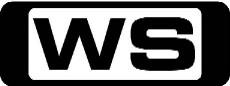 GThe Return Of AmnesioWhen Stitch lands on a remote island, he must perform several good deeds in order to activate the Spiritual Stone that will gain him great power. 6:30AMHandy Manny (R)GJust One Of The Puppies / Pet PicnicJoin Handy Manny, who with the help of his amazing set of talking tools is the town's expert when it comes to repairs. 7:00AMWeekend Sunrise 'CC'Wake up to a better breakfast with Andrew O'Keefe and Samantha Armytage for all the latest news, sport and weather. 10:00AMAFL Game Day 'CC'PGCats premiership captain Cameron Ling and St Kilda star Leigh Montagna join host Hamish McLachlan on the panel to talk about all the weekend's footy the big issues. Hosted by 11:30AMSport Special12:30PMFooty FlashbacksG1979 / 1981 Grand Finals: Collingwood v CarltonWe head back these two great Grand Finals and catch up with two of the combatants Collingwood's ray Shaw and Carlton's Ken Sheldon. 2:00PM2013 AFL Premiership Season 'CC'  ** Live **Rnd 2: Collingwood v CarltonThis traditional rivalry takes on epic proportions as new Blues coach Mick Malthouse battles his old club Collingwood that he led to a premiership less than 3 years ago, led by his former assistant Nathan Buckley. 6:00PMSeven News 'CC'Peter Mitchell presents today's news with Giaan Rooney updating the weather. Sport is with Sandy Roberts. 6:30PMProgram T.B.A. 7:30PMProgram T.B.A. 8:30PMDownton Abbey 'CC'MMatthew and Mary are keeping important secrets from each other, but the obvious question remains, just what is each of them hiding? Carson must decide what to do with Thomas, whose future employment at Downton rests in his hands but he may be surprised to find support from an unexpected place. Everyone is very excited at the prospect of the upcoming village cricket match, especially Robert, who shows everyone an unexpected competitive side to his nature. Meanwhile, a visit from Violet's great niece could be motivated by some information they learn concerning her in London. Starring HUGH BONNEVILLE, JESSICA BROWN FINDLAY, LAURA CARMICHAEL, JIM CARTER, BRENDAN COYLE, MICHELLE DOCKERY, SIOBHAN FINNERAN, JOANNE FROGGATT, THOMAS HOWES, ROB JAMES-COLLIER, PHYLLIS LOGAN, ELIZABETH MCGOVERN, SOPHIE MCSHERA, LESLEY NICOL, AMY NUTTALL, MAGGIE SMITH, DAN STEVENS and PENELOPE WILTON.10:00PMCastle 'CC'**Double Episode****Includes New Episode**M(V,A)Recoil / The Big Wheel  While investigating the murder of a young woman, Castle and Beckett find evidence that links her death with Senator William H. Bracken, the man responsible for Beckett's mother's murder. When Castle and Beckett investigate the murder of a man with human bite marks, the team are plunged into New York's Zombie subculture to find the killer and bring him in - dead, undead or alive. Starring NATHAN FILLION, STANA KATIC, TAMALA JONES, JON HUERTAS, SEAMUS DEVER, MOLLY QUINN, SUSAN SULLIVAN, PENNY JOHNSON JERALD, JACK COLEMAN, MICHAEL DORN, BRETT RICKABY, ERIN KRAKOW, ARYE GROSS, RYAN DOOM, TIFFANY DUPONT and JOSH BRAATEN.11:50PMSeven's V8 Supercars 2013 'CC'GV8 Supercars: Symmons PlainsThe V8 Supercars are at Symmons Plains Raceway for the Tasmania 360. Today's coverage includes Qualifying and Races 4 & 5, as well as all the supports action from the Australian Superbikes and Aussie Racing Cars. Hosted by Matt White , join commentators Neil Crompton, Mark Skaife and pit reporters Mark Larkham and Mark Beretta. 1:00AMAuction Squad (R) 'CC'GThe smart way to turn your backyard into  an edible garden. 2:00AMHome ShoppingShopping program. 3:00AMNBC Today 'CC'International news and weather including interviews with newsmakers in the world of politics, business, media, entertainment and sport. 4:00AMNBC Meet The Press 'CC'David Gregory interviews newsmakers from around the world. 5:00AMSunrise Extra 'CC'Bringing you the best moments of your mornings with the Sunrise team. 5:30AMSeven Early News 'CC'Natalie Barr and Mark Beretta present the latest news, sport and weather from around Australia and overseas. 6:00AMSunrise 'CC'Wake up to a better breakfast with Melissa Doyle and David Koch for all the latest news, sport and weather. 9:00AMThe Morning Show 'CC'PGJoin Larry Emdur and Kylie Gillies to catch up on all the highlights from this year, including a variety of segments on the latest news, entertainment and other hot topics. 11:30AMSeven Morning News 'CC'The latest news from around Australia and overseas. Presented by Ann Sanders. 12:00PMThe Midday Movie (R) (1986)PG(S,L)The Money PitA New York couple buy a cheap home, only to discover that it is falling apart. Will their relationship survive the ramshackle house? Starring TOM HANKS, SHELLEY LONG, ALEXANDER GODUNOV, MAUREEN STAPLETON, JOE MANTEGNA, PHILIP BOSCO, JOSH MOSTEL, YAKOV SMIRNOFF and CARMINE CARIDI.2:00PMDr Oz 'CC'PGThe Dr. Oz Super Power Hour: Recharge Your Body 5 Ways In 5 DaysGet ready for Dr. Oz's super power hour! Five ways to get your energy back for a younger, smarter, faster you in just five days! The best ways to boost your energy and jump start your weight loss are here. 3:00PMMercurio's Menu (R) 'CC'GBlue MountainsPaul visits a chestnut farm, an organic chocolate shop, and meets a vegetarian who runs an Angus beef farm. 3:30PMWho's Still Standing  **New Series Premiere**GCountry SongThis competitive series offers contestants the chance to win by out-guessing 10 opponents in 10 fast-paced and dramatic trivia battles. Hosted by BEN BAILEY.4:30PMSeven News At 4.30 'CC'The latest news, sport and weather from around Australia and overseas. 5:30PMDeal Or No Deal 'CC'GJoin Andrew O'Keefe in the exhilarating game show where contestants play for $200,000. 6:00PMSeven News 'CC'Peter Mitchell presents today's news with Giaan Rooney updating the weather. Sport is with Sandy Roberts. 6:30PMToday Tonight 'CC'The latest news and current social issues presented by a team of reporters. Hosted by Helen Kapalos. 7:00PMHome and Away 'CC'PG7:30PMProgram T.B.A. 8:30PMRevenge 'CC'  **New Double Episode**M(V)Power / Sabotage   Victoria begins plotting a scheme that surprisingly, involves Emily, while Emily locks in on her next target. Then Declan discovers something that may threaten the future of the Stowaway. Then, a fundraiser and wine auction provide the perfect backdrop for Emily and Aiden's next plan of attack, while Victoria strategically plots her next move. Meanwhile, Jack, Declan and Amanda struggle with what lies ahead. Starring EMILY VANCAMP, MADELEINE STOWE, HENRY CZERNY, JOSH BOWMAN, NICK WECHSLER, GABRIEL MANN, ASHLEY MADEKWE, CHRISTA B  ALLEN, CONNOR PAOLO, MARGARITA LEVIEVA, BARRY SLOANE, DILSHAD VADSARIA, JR BOURNE, MICHAEL TRUCCO, WENDY CREWSON, EJ BONILLA, CLARE CAREY, GEOFF PIERSON, JAY SEALS and DYLAN WALSH.10:40PMThe Mindy Project 'CC'PGJosh & Mindy's Christmas PartyWhen Mindy throws an office Christmas party at her apartment, she is eager for her colleagues to finally meet her boyfriend, Josh, but her plans go awry when she discovers a secret that Josh has been hiding. Meanwhile, Jeremy deals with doling out the office holiday bonuses, much to everyone's chagrin. Starring MINDY KALING, CHRIS MESSINA, ANNA CAMP, ZOE JARMAN, STEPHEN TOBOLOWSKY, AMANDA SETTON, ED WEEKS, IKE BARINHOLTZ, TOMMY DEWEY and ALLISON WILLIAMS.11:15PMPrivate Practice 'CC'MThe World According To JakeUpon hearing that he must meet with Henry's social worker during a home visit, Jake fears that an incident in his past will come to light. Meanwhile, Addison becomes sceptical of Jake's needy patient and James continues to pursue Amelia. Starring KATE WALSH, BENJAMIN BRATT, KADEE STRICKLAND, PAUL ADELSTEIN, BRIAN BENBEN, CATERINA SCORSONE, GRIFFIN GLUCK, TAYE DIGGS and AMY BRENNEMAN.12:15AMHarry's Practice (R) 'CC'GJoin Dr Harry Cooper and Dr Katrina Warren for everything you need to know about animals. 1:00AMHome ShoppingShopping program. 3:30AMSons And Daughters (R) 'CC'GTragic news for Jill makes her draw very hard conclusions about all her personal relationships.  In planning a final attempt to rescue Andy, John reveals a secret which enrages Beryl. 4:00AMNBC Today 'CC'International news and weather including interviews with newsmakers in the world of politics, business, media, entertainment and sport. 5:00AMSunrise Extra 'CC'Bringing you the best moments of your mornings with the Sunrise team. 5:30AMSeven Early News 'CC'Natalie Barr and Mark Beretta present the latest news, sport and weather from around Australia and overseas. 6:00AMSunrise 'CC'Wake up to a better breakfast with Melissa Doyle and David Koch for all the latest news, sport and weather. 9:00AMThe Morning Show 'CC'PGJoin Larry Emdur and Kylie Gillies to catch up on all the highlights from this year, including a variety of segments on the latest news, entertainment and other hot topics. 11:30AMSeven Morning News 'CC'The latest news from around Australia and overseas. Presented by Ann Sanders. 12:00PMThe Midday Movie (R) 'CC' (2007)PG(V,A)UnderdogAfter a lab accident, an ordinary beagle unexpectedly finds himself with unimaginable powers and the ability to speak. Starring JASON LEE, PETER DINKLAGE, JAMES BELUSHI, PATRICK WARBURTON, ALEX NEUBERGER, TAYLOR MOMSEN, JOHN SLATTERY, SAMANTHA BEE, BRAD GARRETT, AMY ADAMS, LARRY VIGUS and TIMOTHY CROWE.2:00PMDr Oz 'CC'PGThe Controversial Shot: Could HGB Be The Fountain Of Youth?Is this controversial injection the answer to the fountain of youth or a dangerous hype? Dr. Oz investigates. Could you be risking your health for the pursuit of beauty? 3:00PMMercurio's Menu (R) 'CC'GGold CoastPaul heads to the Gold Coast and discovers an area full of remarkably fresh, delcious produce, including freshly brewed beer, homemade cheese, beef right from the farm and seafood straight from the ocean. 3:30PMWho's Still StandingGBlonde AmbitionThis competitive series offers contestants the chance to win by out-guessing 10 opponents in 10 fast-paced and dramatic trivia battles. Hosted by BEN BAILEY.4:30PMSeven News At 4.30 'CC'The latest news, sport and weather from around Australia and overseas. 5:30PMDeal Or No Deal 'CC'GJoin Andrew O'Keefe in the exhilarating game show where contestants play for $200,000. 6:00PMSeven News 'CC'Peter Mitchell presents today's news with David Brown updating the weather. Sport is with Sandy Roberts. 6:30PMToday Tonight 'CC'The latest news and current social issues presented by a team of reporters. Hosted by Helen Kapalos. 7:00PMHome and Away 'CC'PG7:30PMProgram T.B.A. **8:30PMPacked To The Rafters 'CC'PG(S)Free To ChooseHours have passed since Coby took off and he's not answering his phone. Dave is feeling privately guilty over having not stopped Coby from leaving when he had the chance. So when he learns that a drunken Coby recently accosted Duncan and tried to get him to drop the assault charges, he calls the troops into action. But time is short, as now they aren't the only ones looking for Coby - the police now have a warrant for his arrest. Starring REBECCA GIBNEY, ERIK THOMSON, MICHAEL CATON, GEORGE HOUVARDAS, JAMES STEWART, RYAN CORR, HANNAH MARSHALL, MERRIDY EASTMAN, ZOE CRAMOND, JACOB ALLAN, BROOKE SATCHWELL and CELIA IRELAND and MARK LEE.9:35PMParenthood 'CC'**2 Hour Final** PG(A)One Step Forward, Two Steps Back / Because You're My SisterAs Victor's adoption deadline draws near, Julia and Joel contemplate the long-term effects of this decision. Mark and Sarah discuss Hank's interference in their relationship. Then, Jasmine and Crosby plan an anniversary getaway and receive exciting news. Drew finds out if he gets into college. Meanwhile, Sarah must make a decision about her relationships with Mark and Hank. Starring PETER KRAUSE, LAUREN GRAHAM, DAX SHEPARD, MONICA POTTER, ERIKA CHRISTENSEN, SAM JAEGER, SAVANNAH PAIGE RAE, JOY BRYANT, TYREE BROWN, CRAIG T  NELSON, MAX BURKHOLDER, MILES HEIZER, MAE WHITMAN, BONNIE BEDELIA, XOLO MARIDUENA, RAY ROMANO, MATT LAURIA, JASON RITTER and TINA LIFFORD.11:45PMAgainst The WallMA(A)Wonder What God's Up ToAbby and Lina investigate a complicated case involving the apparent suicide of a Chicago Police Department officer, a stolen gun and sexual abuse allegations against the department chaplain. Meanwhile, Mackie and Abby's brothers plan a surprise birthday party for Abby and battle over whether to invite Danny or Brody. Guest starring JOBETH WILLIAMS and BRIAN URLACHER. Also starring RACHAEL CARPANI, TREAT WILLIAMS, KATHY BAKER, BRANDON QUINN, MARISA RAMIREZ, MAYKO NGUYEN and AMY BRUNNER.1:00AMHome ShoppingShopping program. 4:00AMNBC Today 'CC'International news and weather including interviews with newsmakers in the world of politics, business, media, entertainment and sport. 5:00AMSunrise Extra 'CC'Bringing you the best moments of your mornings with the Sunrise team. 5:30AMSeven Early News 'CC'Natalie Barr and Mark Beretta present the latest news, sport and weather from around Australia and overseas. 6:00AMSunrise 'CC'Wake up to a better breakfast with Melissa Doyle and David Koch for all the latest news, sport and weather. 9:00AMThe Morning Show 'CC'PGJoin Larry Emdur and Kylie Gillies to catch up on all the highlights from this year, including a variety of segments on the latest news, entertainment and other hot topics. 11:30AMSeven Morning News 'CC'The latest news from around Australia and overseas. Presented by Ann Sanders. 12:00PMThe Midday Movie (R) (2009)PG(S,L)Bring It On: Fight To The FinishA teenage cheerleader moves to Malibu after her mother remarries.. The new squad have stale moves, and it's up to her to give their steps some new flavour - even though some of the girls may not welcome the change. Starring CHRISTINA MILIAN, VANESSA BORN, GABRIELLE DENNIS, RACHELE BROOK SMITH and MEAGAN HOLDER.2:00PMDr Oz 'CC'PGHealthy On The Cheap: The Dr. Oz $1,000 Savings PlanTaking care of your health shouldn't cost a fortune. Dr. Oz's $1000 Savings Plan will help you stock up on health-related essentials as well as keep money from flying out of your pocket. Plus, his $1 Fast Fixes will ease your most annoying health problems. 3:00PMMercurio's Menu (R) 'CC'GAdelaide HillsAdelaide Hills is made of beautiful farm land and villages. Whether you're after organic veggies, home-grown deer, handcrafted goat's cheeses, smoked fish or locally brewed beer, it's all on the menu! 3:30PMWho's Still StandingGA Beautiful MindThis competitive series offers contestants the chance to win by out-guessing 10 opponents in 10 fast-paced and dramatic trivia battles. Hosted by BEN BAILEY.4:30PMSeven News At 4.30 'CC'The latest news, sport and weather from around Australia and overseas. 5:30PMDeal Or No Deal 'CC'GJoin Andrew O'Keefe in the exhilarating game show where contestants play for $200,000. 6:00PMSeven News 'CC'Peter Mitchell presents today's news with Giaan Rooney updating the weather. Sport is with Sandy Roberts. 6:30PMToday Tonight 'CC'The latest news and current social issues presented by a team of reporters. Hosted by Helen Kapalos. 7:00PMHome and Away 'CC'PG(S,A)7:30PMProgram T.B.A. 8:30PMProgram T.B.A. 9:40PMLast Resort 'CC'  **2 Hour Final**M(V)The Pointy End Of The Spear / Controlled Flight Into TerrainStoryline To Be Advised.  11:45PMMan Up!  **New Series Premiere**PGPilotThree modern men try to get in touch with their inner tough guys. Will's grandfather and father both fought in wars. Will plays Call of Duty on his PS3. So what happened to all the real men? Will's best friend, sensitive soul Craig, still pines for his college ex. Will's brother-in-law, Kenny, clamps down on his anger and asks himself, 'What would Tobey Maguire do?,' when his ex-wife starts seeing a guy who is everything he's not and much better looking. After Craig crashes Lisa's wedding to try to win her back, they are all faced with an opportunity to 'man up' and be like their forefathers. Starring MATHER ZICKEL, DAN FOGLER, CHRISTOPHER MOYNIHAN, TERI POLO, AMANDA DETMER, HENRY SIMMONS, JAKE JOHNSON, CHARLOTTE LABADIE, JIM DEVOTI, CHRYSSIE WHITEHEAD, AMBER MONTANA and F  WILLIAM PARKER.12:15AMHarry's Practice (R) 'CC'GJoin Dr Harry Cooper and Dr Katrina Warren for everything you need to know about animals. 1:00AMHome ShoppingShopping program. 3:30AMSons And Daughters (R) 'CC'GA desperate bid to rescue Andy comes to a grinding halt upon Patricia's return.  A letter from Ireland makes Fiona decidedly uneasy. 4:00AMNBC Today 'CC'International news and weather including interviews with newsmakers in the world of politics, business, media, entertainment and sport. 5:00AMSunrise Extra 'CC'Bringing you the best moments of your mornings with the Sunrise team. 5:30AMSeven Early News 'CC'Natalie Barr and Mark Beretta present the latest news, sport and weather from around Australia and overseas. 6:00AMSunrise 'CC'Wake up to a better breakfast with Melissa Doyle and David Koch for all the latest news, sport and weather. 9:00AMThe Morning Show 'CC'PGJoin Larry Emdur and Kylie Gillies to catch up on all the highlights from this year, including a variety of segments on the latest news, entertainment and other hot topics. 11:30AMSeven Morning News 'CC'The latest news from around Australia and overseas. Presented by Ann Sanders. 12:00PMThe Midday Movie (R) 'CC' (1992)PG(V,L,S)SneakersRobert Redford leads an all star cast in this exhilarating high-tech caper that sees a team of renegade computer hackers embark on their most dangerous assingment ever. Also starring SIDNEY POITIER, DAVID STRATHAIRN, DAN AYKROYD, RIVER PHOENIX, BODHI ELFMAN, DONAL LOGUE, LEE GARLINGTON, BEN KINGSLEY, JAMES EARL JONES, MARY MCDONNELL and STEPHEN TOBOLOWSKY.3:00PMMercurio's Menu (R) 'CC'GNew ZealandPaul takes us to the beautiful Waikato Region, located on the NZ's North Island . Cattle and crops, organic veggies, local cheeses and eel all prosper in this superb environment, and it's all on the menu. 3:30PMWho's Still StandingGWhat About Bob?This competitive series offers contestants the chance to win by out-guessing 10 opponents in 10 fast-paced and dramatic trivia battles. Hosted by BEN BAILEY.4:30PMSeven News At 4.30 'CC'The latest news, sport and weather from around Australia and overseas. 5:30PMDeal Or No Deal 'CC'GJoin Andrew O'Keefe in the exhilarating game show where contestants play for $200,000. 6:00PMSeven News 'CC'Peter Mitchell presents today's news with Giaan Rooney updating the weather. Sport is with Sandy Roberts. 6:30PMToday Tonight 'CC'The latest news and current social issues presented by a team of reporters. Hosted by Helen Kapalos. 7:00PMHome And Away 'CC'  **Double Episode**PGKyle threatens Mullens, who then decides to move schools. Jett's adoption in stalled after Docs' query John's health. Meanwhile, Kyle and Tamara get closer and Brax kicks Kyle out when he discovers that Kyle still has feelings for her. Starring NICHOLAS WESTAWAY, WILL MCDONALD, KELLY PATERNITI, STEVE PEACOCKE and SHANE WITHINGTON and SONIA TODD.8:00PMProgram T.B.A. 8:30PMProgram T.B.A. 9:30PMProgram T.B.A. 10:30PMBilly Connolly's Route 66 (R) 'CC'PG(L)World-renowned comedian and motorbike enthusiast, Billy Connolly, follows his lifelong dream and makes the iconic 2488 mile journey from Chicago to Santa Monica on the iconic Route 66. Along this culturally significant path, we learn about the characters and places associated with the road's history. From gangster Al Capone's illegal alcohol transports to the 'secret town' Los Alamos, New Mexico, where the atomic bomb was developed and tested. More than a travelogue, Billy gives us delving insight into a legend. Tonight, Billy begins his journey in Chicago, Illinois where he visits the Willis Tower, currently the tallest building in the US. Next he meets an Illinois champion pie-maker, an Amish family and two female St.Louis residents whose homes were destroyed by a tornado. 11:30PMMan Up!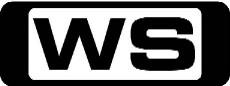 PGFinessing The BromanceKenny gets jealous when Will and Grant strike up an unlikely 'bromance.' Things go from bad to worse when he finds out Grant is coming to the weekly Keen Sunday dinner. In an attempt to strike some common ground, the guys try a 'Star Wars' screening, a film Kenny is obsessed with, but Grant has never seen. Starring MATHER ZICKEL, DAN FOGLER, CHRISTOPHER MOYNIHAN, TERI POLO, AMANDA DETMER, HENRY SIMMONS, JAKE JOHNSON, CHARLOTTE LABADIE and MATT JONES and RICHARD VOIGTS.12:00AMAuction Squad (R) 'CC'GThe Squad join forces with a bunch of renovating police who want to help out a colleague in need. 1:00AMHome ShoppingShopping program. 4:00AMNBC Today 'CC'International news and weather including interviews with newsmakers in the world of politics, business, media, entertainment and sport. 5:00AMSunrise Extra 'CC'Bringing you the best moments of your mornings with the Sunrise team. 5:30AMSeven Early News 'CC'Natalie Barr and Mark Beretta present the latest news, sport and weather from around Australia and overseas. 6:00AMSunrise 'CC'Wake up to a better breakfast with Melissa Doyle and David Koch for all the latest news, sport and weather. 9:00AMThe Morning Show 'CC'PGJoin Larry Emdur and Kylie Gillies to catch up on all the highlights from this year, including a variety of segments on the latest news, entertainment and other hot topics. 11:30AMSeven Morning News 'CC'The latest news from around Australia and overseas. Presented by Ann Sanders. 12:00PMThe Midday Movie (R) 'CC' (2008)GHigh School Musical 3Troy and Gabriella stage an elaborate spring musical about their experiences, hopes and fears about their futures. Starring ZAC EFRON, VANESSA HUDGENS, ASHLEY TISDALE, LUCAS GRABEEL, CORBIN BLEU, MONIQUE COLEMAN, OLESYA RULIN, CHRIS WARREN JR, RYNE SANBORN, KAYCEE STROH and BART JOHNSON.2:30PMMercurio's Menu (R) 'CC' **Double Episode**  GBellarine/ CanberraChef Paul Mercurio visits the Bellarine Peninsula, which has surfaced as one of Victoria's latest foodie destinations, where Paul sources lobster, tries freshly baked breads and eats fresh seafood. Then, Paul heads to Canberra to discover an array of produce, including Wessex Saddleback pork, French black truffles, organic veggies, capretto goat meat or locally made wine, it's all on the menu!3:30PMWho's Still StandingGAn Ivy League Of Their OwnThis competitive series offers contestants the chance to win by out-guessing 10 opponents in 10 fast-paced and dramatic trivia battles. Hosted by BEN BAILEY.4:30PMSeven News At 4.30 'CC'The latest news, sport and weather from around Australia and overseas. 5:30PMDeal Or No Deal 'CC'GJoin Andrew O'Keefe in the exhilarating game show where contestants play for $200,000. 6:00PMSeven News 'CC'Rebecca Maddern presents today's news and weather, plus all the latest sports updates with Tim Watson.6:30PMToday Tonight 'CC'The latest news and current social issues presented by a team of reporters. Hosted by Helen Kapalos. 7:00PMBetter Homes And Gardens 'CC'GDetails To Be Advised8:30PM2013 AFL Premiership Season 'CC'  ** Live **Rnd 3: Fremantle v EssendonThe Bombers travel west to Patersons Stadium for a huge Friday Night Football clash. Fremantle ended the year strongly in 2012 creating high expectation this year, while the Bombers have suffered the off season from hell after an injury-plagued 2012. Dennis Cometti and Basil Zempilas lead the call with expert commentary from Leigh Matthews and Matthew Richardson. 12:00AMThe Late Movie (R) (2006)M(S,L)Sione's WeddingFour best friends nearing their 30th birthdays are given the ultimatum to find a girl and settle down. Will they be able to do it? Starring OSCAR KIGHTLEY, IAHETO AH HI, SHIMPAL LELISI, ROBBIE MAGASIVA, TEUILA BLAKELY, MADELEINE SAMI, DAVID FANE, MARYJANE MCKIBBIN-SCHWENKE, NATHANIEL LEES, ANA TUIGAMALA, PUA MAGASIVA, DAVID VAN HORN and KARENA LYONS.2:00AMSpecial (R)GThis Rugged CoastBen Cropp seeks out sea snakes on the Great Barrier Reef and studies them in great detail. 3:00AMHome ShoppingShopping program. 4:00AMNBC Today 'CC'International news and weather including interviews with newsmakers in the world of politics, business, media, entertainment and sport. 6:00AMSaturday Disney 'CC'GGreat fun and entertainment including your favourite Disney shows. Hosted by SHAE BREWSTER, CANDICE DIXON and NATHAN MORGAN. .7:00AMWeekend Sunrise 'CC'Wake up to a better breakfast with Andrew O'Keefe and Samantha Armytage for all the latest news, sport and weather. 10:00AMThe Morning Show - Weekend 'CC'PGJoin Larry Emdur and Kylie Gillies to catch up on all the highlights from this week's program, including a variety of segments on the latest news, entertainment and other hot topics. 12:00PMDr Oz (R) 'CC'PG(S)Shocking Secrets Your Spouse KeepsThink there are no secrets between you and your husband? Think again. Dr. Oz blows the lid off everything you thought you knew about your spouse. Learn the shocking secrets men are keeping. 1:00PMProgram T.B.A. 3:00PM2013 AFL Premiership Season 'CC'Rnd 3: North Melbourne v SydneyThe reigning premiers Sydney make the trek south to Hobart's Blundstone Arena to battle North Melbourne. Hamish McLachlan and Basil Zempilas lead the call with expert comments from Tom Harley. 6:00PMSeven News 'CC'Rebecca Maddern presents today's news and weather, plus all the latest sports updates with Tim Watson.6:30PM2013 AFL Premiership Season 'CC'  ** Live **Rnd 3: Geelong v CarltonSaturday Night Footy comes from Etihad Stadium with a finals-like clash between two of 2013's premiership contenders. Hosted by Brian Taylor with expert commentary from Luke Darcy, Matthew Richardson and Cameron Ling. Dr Peter Larkins provides the medical analysis with news from Sam Lane. 11:00PMSeven's V8 Supercars 2013 'CC'  **Highlights**GV8 Supercars: Auckland 400 Pukekohe12:00AMThe Late Movie (R) 'CC' (2000)M(A,S)Borderline NormalTwo sensitive teenagers from broken homes find comfort in each other's arms as they help one another to cope with the emotional loss of their families. Starring CORBIN BERNSEN, STEPHANIE ZIMBALIST, MICHAEL IRONSIDE, ROBIN DUNNE, CATERINA SCORSONE, EUGENE LIPINSKI, WILL SANDERSON and ERIC JOHNSON.2:00AMSpecial (R)GNingaloo - Where Ocean Giants MeetJourney to one of the world's most untapped natural wonders, Ningaloo Reef, Western Australia's largest coral reef and marine park. 3:00AMHarry's Practice (R) 'CC'GJoin Dr Harry Cooper and Dr Katrina Warren for everything you need to know about animals. 3:30AMIt Is Written OceaniaPGHope For The Future: Going To Extremes4:00AMHome ShoppingShopping program. 5:00AMThat '70s Show (R) 'CC'**Double Episode**PGHeartbreaker (Part 2)/ Ramble OnKitty gets startling news from the doctor. Guest starring Tom Poston and Betty White. Then, Eric and Donna's relationship is strained when she buys him a gaudy, ugly ring that he immediately hates. Also starring TOPHER GRACE, LAURA PREPON, ASHTON KUTCHER, MILA KUNIS, WILMER VALDERRAMA, DANNY MASTERSON, DEBRA JO RUPP, KURTWOOD SMITH, TANYA ROBERTS and DON STARK.